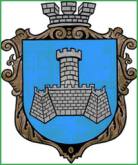 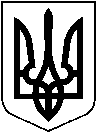 УКРАЇНАХМІЛЬНИЦЬКА МІСЬКА РАДАВІННИЦЬКОЇ ОБЛАСТІВиконавчий комітетР І Ш Е Н Н Явід 26 червня 2024 р.                                                                                №435   Про включення жилого приміщеннядо числа службових           Керуючись ст.ст. 30,59 Закону України “Про місцеве самоврядування в Україні”, відповідно до статей 15, 18, 118 Житлового кодексу України, п.3 Положення про порядок надання службових жилих приміщень і користування ними в Українській РСР, затвердженого постановою Ради Міністрів УРСР  від 4 лютого  1988 р. N 37, виконавчий комітет Хмільницької міської ради ВИРІШИВ:Включити однокімнатну квартиру, загальною площею:  35,4 кв.м., житловою площею: 18,6 кв.м., допоміжні приміщення: 16,8 кв.м. розташовану за адресою: Вінницька область, місто Хмільник, вулиця Владислава Українця, будинок 66, квартира №14 до числа службових.Внести відповідний  обліковий запис в Журнал обліку службових жилих приміщень.      3. Контроль за виконанням цього рішення покласти на заступника міського голови з питань діяльності виконавчих органів міської ради Сергія РЕДЧИКА.Міський голова                                                                     Микола ЮРЧИШИН